Проект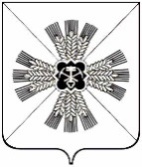 РОССИЙСКАЯ ФЕДЕРАЦИЯКЕМЕРОВСКАЯ ОБЛАСТЬ-КУЗБАССПРОМЫШЛЕННОВСКИЙ МУНИЦИПАЛЬНЫЙ ОКРУГСОВЕТ НАРОДНЫХ ДЕПУТАТОВПРОМЫШЛЕННОВСКОГО МУНИЦИПАЛЬНОГО ОКРУГА1-й созыв, 20-е заседаниеРЕШЕНИЕот _________ № ______пгт. ПромышленнаяВ соответствии со ст. 26.1 Федерального закона от 06.10.2003 N 131-ФЗ «Об общих принципах организации местного самоуправления в Российской Федерации», руководствуясь Уставом Промышленновского муниципального округа Кемеровской области – Кузбасса, Совет народных депутатов Промышленновского муниципального округа  РЕШИЛ:1. Утвердить прилагаемый Порядок определения части территории Промышленновского муниципального округа.2. Опубликовать настоящее решение в районной газете «Эхо» и разместить на официальном сайте администрации Промышленновского муниципального округа в сети Интернет.Ввиду большого объема текста решения, приложения к настоящему решению разместить на официальном сайте администрации Промышленновского муниципального округа в сети Интернет.3. Контроль за исполнением настоящего решения возложить на комитет по вопросам местного самоуправления, правоохранительной деятельности и депутатской этике (Г.В. Кузьмина).4. Настоящее решение вступает в силу с даты опубликования в районной газете «Эхо».Утвержденрешением Совета народных депутатов Промышленновского муниципального округа от _______ № ______ Порядокопределения части территории Промышленновского муниципального округа, на которой могут реализовываться инициативные проектыРаздел I. ОБЩИЕ ПОЛОЖЕНИЯ1. Порядок определения части территории Промышленновского муниципального округа, на которой могут реализовываться инициативные проекты (далее - Порядок), разработан на основании Федерального закона от 06.10.2003 № 131-ФЗ «Об общих принципах организации местного самоуправления в Российской Федерации» и Устава Промышленновского муниципального округа и устанавливает процедуру определения части территории Промышленновского муниципального округа, на которой могут реализовываться инициативные проекты, в целях учета мнения всех заинтересованных лиц. 2. Инициативные проекты в Промышленновском муниципальном округе могут реализовываться на следующих частях его территории: многоквартирный дом, группа жилых домов (многоквартирных и (или) индивидуальных), жилой микрорайон, сельский населенный пункт, входящий в состав Промышленновского муниципального округа, иная территория. 3. Часть территории Промышленновского муниципального округа, на которой может реализовываться инициативный проект или несколько инициативных проектов, устанавливается постановлением администрации Промышленновского муниципального округа.4. Для определения части территории Промышленновского муниципального округа, на которой может реализовываться инициативный проект, инициатором проекта до выдвижения проекта в соответствии с порядком выдвижения, внесения, обсуждения, рассмотрения инициативных проектов в Промышленновском муниципальном округе, утвержденным решением Совета народных депутатов Промышленновского муниципального округа, в администрацию Промышленновского муниципального округа (далее - Администрация) направляется заявление об установлении части территории Промышленновского муниципального округа, на которой может реализовываться инициативный проект. Заявление составляется в произвольной форме. К заявлению прилагается информация об инициативном проекте, включающая в себя:1) наименование инициативного проекта;2) вопросы местного значения или иные вопросы, право решения которых предоставлено органам местного самоуправления Промышленновского муниципального округа в соответствии с Федеральным законом от 06.10.2003 № 131-ФЗ «Об общих принципах организации местного самоуправления в Российской Федерации», на решение которых направлен инициативный проект;3) описание инициативного проекта (описание проблемы и обоснование ее актуальности, описание мероприятий по реализации инициативного проекта);4) сведения о предполагаемой части территории Промышленновского муниципального округа, на которой может реализовываться инициативный проект;5) контактные данные лица (представителя инициатора), ответственного за инициативный проект (Ф.И.О., почтовый адрес, номер телефона, адрес электронной почты).5. Организация рассмотрения заявления и информации, указанных в пункте 4 настоящего Порядка, возлагается на отраслевой (функциональный) орган Администрации, ответственный за организацию работы по рассмотрению инициативных проектов в Промышленновском муниципальном округе (далее - уполномоченный орган).6. Уполномоченный орган в течение двух рабочих дней со дня внесения в Администрацию информации об инициативном проекте направляет ее в адрес отраслевых (функциональных) органов Администрации, курирующих соответствующие направления (соответствующее направление) деятельности.7. Отраслевые (функциональные) органы Администрации осуществляют подготовку и направление в адрес уполномоченного органа рекомендации о границах предполагаемой территории, на которой является возможной и целесообразной реализация инициативного проекта.Подготовка и направление указанных рекомендаций осуществляется по каждому инициативному проекту в срок не позднее пяти рабочих дней со дня поступления в отраслевой (функциональный) орган Администрации информации об инициативном проекте.8. Администрацией в течение 30 дней со дня поступления заявления и информации, указанных в пункте 4 настоящего Порядка, принимается одно из следующих решений:1) об установлении части территории Промышленновского муниципального округа, на которой может реализовываться инициативный проект;2) об отказе в установлении части территории Промышленновского муниципального округа, на которой может реализовываться инициативный проект.9. Решение об отказе в установлении части территории Промышленновского муниципального округа, на которой может реализовываться инициативный проект, принимается в следующих случаях:1) соответствующая территория выходит за границы территории Промышленновского муниципального округа;2) в границах соответствующей территории реализуется иной инициативный проект (реализуются иные инициативные проекты);3) виды разрешенного использования земельного участка на соответствующей территории не соответствуют целям инициативного проекта;4) реализация инициативного проекта на соответствующей территории противоречит нормам федерального законодательства, законодательства Кемеровской области - Кузбасса и (или) муниципальным правовым актам Промышленновского муниципального округа.10. При установлении обстоятельств, указанных в подпункте 4 пункта 9 настоящего Порядка, Администрация вправе предложить инициатору проекта иную территорию для реализации инициативного проекта.11. Уполномоченным органом обеспечивается подготовка проекта постановления Администрации об определении части территории Промышленновского муниципального округа, на которой может реализовываться инициативный проект либо проекта уведомления об отказе в принятии соответствующего решения.12. Копия постановления Администрации об определении части территории Промышленновского муниципального округа, на которой может реализовываться инициативный проект, либо уведомление об отказе в принятии соответствующего решения не позднее двух рабочих дней со дня принятия направляется уполномоченным органом лицу (лицам), контактные данные которого (которых) указаны в информации об инициативном проекте.13. Отказ в установлении части территории Промышленновского муниципального округа, на которой может реализовываться инициативный проект, не препятствует повторному представлению заявителем документов с соблюдением требований настоящего Порядка для установления части соответствующей территории, при условии устранения обстоятельств, послуживших основанием для принятия Администрацией решения об отказе.Об утверждении Порядка определения части территории   Промышленновского муниципального округа, на которой могут реализовываться инициативные проекты ПредседательСовета народных депутатов Промышленновского муниципального округаЕ.А. ВащенкоГлаваПромышленновского муниципального округаД.П. Ильин